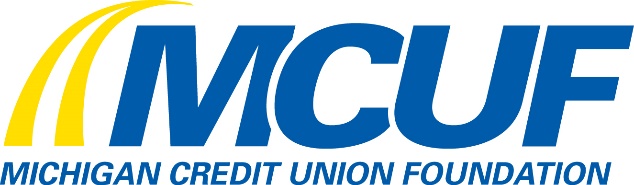 Community Crisis Support Fund RequestThere are many critical issues as a result of the COVID-19 pandemic, both immediate support needs and long-term economic challenges where credit unions can be helpful in providing relief and solutions. The Michigan Credit Union Foundation (MCUF) has authorized additional funding in 2020 to support credit union community outreach initiatives in response to the crisis.  Requests for MCUF Community Crisis Support Funds that meet the following criteria will be quickly approved and funded (within limits of total funding availability): Grants will supplement or match funding that is provided by or raised by credit unionsGrant funds will be utilized for community support activities related to the crisisThe grant support activity aligns with the MCUF grant impact goal of improving financial health for people, families, businesses and communities in Michigan.  For more information please contact Beth Troost at Beth.Troost@mcul.org or 734-793-3453. MCUF Community Crisis Support Fund Grant Application: Please submit application on this document or via email or other document to Beth.Troost@mcul.org and include the following information:  Credit Union Name: Credit Union Grant Contact Name, email address, phone number:  Purpose of Grant: - Please briefly describe the planned use of the funds and the needs that will be addressed:   Total Cost of Support Activity: Amount of Grant Request: Amount provided by, or raised by your Credit Union (if raised, please explain):    Please indicate that your credit union acknowledges and agrees with these MCUF Grant Terms:MCUF grant activities may be highlighted in the communications of the Michigan Credit Union League and the Michigan Credit Union Foundation. Grant funds must be utilized only for the purposes and activities specified in this application. Grant funds may not be used to pay any person to influence or attempt to influence any legislative activities. 